ТАТАРСКИЙ РЕСПУБЛИКАНСКИЙ КОМИТЕТ ПРОФСОЮЗАРАБОТНИКОВ НАРОДНОГО ОБРАЗОВАНИЯ И НАУКИП О С Т А Н О В Л Е Н И Е ПРЕЗИДИУМ№ 15                                                                    г.Казань                                           от 9 февраля 2018г.                            	Президиум Рескома профсоюза ПОСТАНОВЛЯЕТ:Освободить Шакирзянову Л.В. от обязанностей председателя контрольно-ревизионной комиссии Рескома Профсоюза в связи с переходом на другую работу.ПРОФСОЮЗ РАБОТНИКОВ НАРОДНОГО ОБРАЗОВАНИЯ И НАУКИРОССИЙСКОЙ ФЕДЕРАЦИИОб освобождении Шакирзяновой Л.В. от обязанностей председателя контрольно-ревизионной комиссии Рескома ПрофсоюзаПредседатель Рескома профсоюза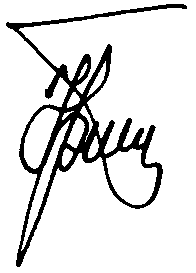           Ю.П. Прохоров